Министерство общего и профессионального образования Ростовской области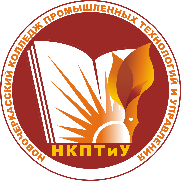 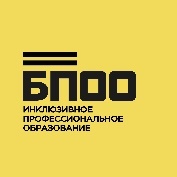 Государственное бюджетное профессиональное образовательное учреждение Ростовской области «Новочеркасский колледж промышленных технологий и управления» Базовая профессиональная образовательная организация по поддержке региональной системы инклюзивного образования Ростовской областиПРОГРАММАМЕЖРЕГИОНАЛЬНОЙ  НАУЧНО-ПРАКТИЧЕСКОЙ КОНФЕРЕНЦИИ «НАПРАВЛЕНИЯ РАЗВИТИЯ И ПЕРСПЕКТИВЫ ИНКЛЮЗИВНОГО ОБРАЗОВАНИЯ В УЧРЕЖДЕНИЯХ СПО»27 апреля 2021 годг.НовочеркасскПрограмма Межрегиональной научно-практической конференции «Направления развития и перспективы инклюзивного образования в учреждениях СПО»Цели конференции: обсуждение основных направлений и перспектив развития инклюзивного среднего профессионального образования инвалидов и лиц с ограниченными возможностями здоровья (ОВЗ); демонстрации лучших практик инклюзивного профессионального образования.Участники: Министерство общего и профессионального образования Ростовской области;Ресурсный учебно-методический центр по обучению инвалидов и лиц с ограниченными возможностями здоровья в системе среднего профессионального образования – государственное бюджетное профессиональное образовательное учреждение Ростовской области «Новочеркасский колледж промышленных технологий и управления»;Ресурсный учебно-методический центр по обучению инвалидов и лиц с ограниченными возможностями здоровья Южного федерального университета;Базовые профессиональные образовательные организации, осуществляющие поддержку региональных систем инклюзивного среднего профессионального образования;Ресурсные учебно-методические центры по обучению инвалидов и лиц с ограниченными возможностями здоровья в системе среднего профессионального образованияПрофессиональные образовательные организации;Общественные организации инвалидовМесто проведения: Ростовская область, г. Новочеркасск, улица Александровская, 109, ГБПОУ РО «Новочеркасский колледж промышленных технологий и управления»Контакты:346400Ростовская область, г. Новочеркасск, улица Александровская, 109, ГБПОУ РО «Новочеркасский колледж промышленных технологий и управления».Телефон: 8(8635) 22-44-44Факс: 8(8635) 22-44-44Эл.почта:ntpp@rostobr.ru;  poonkptiu@yandex.ruСайт  http://incl-nkptiu.ru/http://nkptiu.ru11.00-11.05Приветственное слово- Григорьева Галина Николаевна - директор ГБПОУ РО «Новочеркасский колледж промышленных технологий и управления» Базовая профессиональной образовательной организации по поддержке региональной системы инклюзивного образования Ростовской области11.05– 11.10Приветственное слово. Развитие региональной системы инклюзивного среднего профессионального образования.- Иванова Марина Николаевна, начальник отдела среднего профессионального образования Министерства общего и профессионального образования Ростовской области11.10-11.25Инклюзивное высшее образование: проблемы развития и точки роста. Опыт проектирования и создания инклюзивной образовательной среды в Южном федеральном университете – Гутерман Лариса Александровна, Руководитель Ресурсного учебно-методического центра по обучению инвалидов и лиц с ОВЗ Южного федерального университета11.25-11.35Комплексный подход в организации профессионального обучения и трудоустройства лиц ОВЗ и инвалидов - Богданова Александра Александровна, ГАОУ ДПО "ЛОИРО", заведующий кафедрой специальной педагогики, ГАНПОУ ЛО "Мультицентр социальной и трудовой интеграции", заместитель директора по научно- методической деятельности, кандидат пед. наук, доцент11.35-11.45Качество сопровождения лиц с инвалидностью и ОВЗ в системе среднего профессионального образования Смоленской области как производная доступной среды – Веселовский Константин Олегович, Областное государственное бюджетное профессиональное образовательное учреждение "Смоленский педагогический колледж", руководитель регионального центра развития движения "Абилимпикс" Смоленской области.11.45-12.05Роль РУМЦ СПО и БПОО в развитии и деятельности профессиональных организаций и создания системы комплексного сопровождения лиц с инвалидностью и ОВЗ в условиях СПО - Щербинина Ольга Николаевна, начальник отдела РУМЦ ГБПОУ АО "АСТРАХАНСКИЙ ГУБЕРНСКИЙ ТЕХНИКУМ"- Колчина Наталья Александровна, начальник отдела БПОО ГБПОУ АО "АСТРАХАНСКИЙ ГУБЕРНСКИЙ ТЕХНИКУМ"12.05-12.15Практика дистанционного обучения математике студентов с дисфункцией слуха- Богачева Марина Олеговна, преподаватель Государственного бюджетного профессионального образовательного учреждения Ростовской области "Донской педагогический колледж"12.15-12.25Особенности психолого-педагогического сопровождения студентов с нарушением слуха в инклюзивной образовательной среде Донского педагогического колледжа-Дедова Елена Александровна, учитель-дефектолог, преподаватель ГБПОУ РО «Донской педагогический колледж»12.25-12.35Физическая культура и спорт в общекультурной и профессиональной подготовке студентов с инвалидностью и ОВЗ в Донском педагогическом колледже- Колмыкова Надежда Викторовна, преподаватель ГБПОУ РО "Донской педагогический колледж"12.35-12.45Инновационные формы организации профессионального обучения лиц с инвалидностью и ОВЗ на примере инклюзивного коворкинг-центра раннего развития и дополнительного образования «Улей» (ГБПОУ РО «Новочеркасский колледж промышленных технологий и управления») – Чеботарева Татьяна Алексеевна, заведующий отделом инклюзивного образования ГБПОУ РО «Новочеркасский колледж промышленных технологий и управления»